Творческие задания с детьми.Дорисуй симметрию.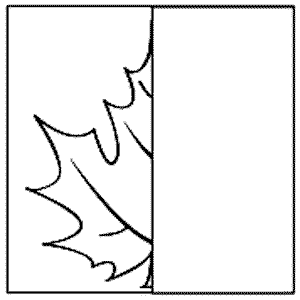 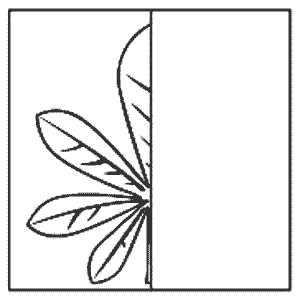 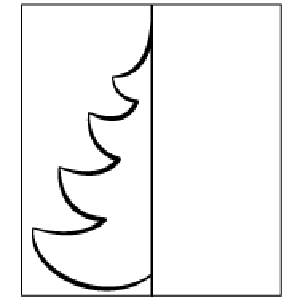 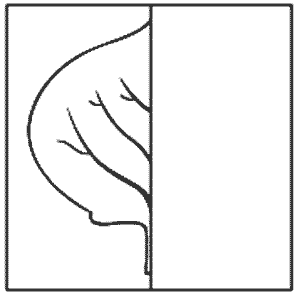 